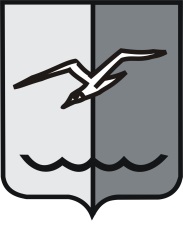 РОССИЙСКАЯ ФЕДЕРАЦИЯМОСКОВСКАЯ ОБЛАСТЬСОВЕТ ДЕПУТАТОВ ГОРОДСКОГО ОКРУГА ЛОБНЯПОРЯДОК использования муниципальных опор уличного освещения для прокладки кабельных линий связи на территории городского округа ЛобняНастоящий Порядок разработан в соответствии с пунктом 5 части 10 статьи 35 Федерального закона от 06.10.2003 г. № 131-ФЗ «Об общих принципах организации местного самоуправления в Российской Федерации», статьёй 6 главы 2 Федерального закона от 07.07.2014 г. № 126-ФЗ «О связи» и Устава городского округа Лобня, в целях эффективного использования муниципального имущества и упорядочения деятельности по осуществлению размещения кабельных линий связи на опорах уличного освещения, находящихся в муниципальной собственности на территории городского округа Лобня.1. Общие положения1.1. В соответствии с настоящим Порядком, определяется процедура использования муниципальных опор уличного освещения (далее - опор) по размещению кабельных линий связи.1.2. Соблюдение Порядка обязательно для всех предприятий, организаций и учреждений, предоставляющих услуги связи и использующих опоры не по прямому назначению.1.3. Использование опор для размещения линий электропередачи не предназначенных для обеспечения городских сетей уличного освещения не допускается.1.4. Использование опор допускается только после оформления всех документов, предусмотренных настоящим Порядком. 2. Мероприятия по предоставлению права пользования муниципальными опорами уличного освещения2.1. Для осуществления монтажных работ по прокладке кабельных линий связи по опорам необходимо наличие:- плана-схемы размещения кабельных линий связи по муниципальным опорам уличного освещения (далее – План-схема);- технических условий;- договора оказания услуг возмездного пользования муниципальными опорами уличного освещения (далее – Договор).2.2. План-схема предоставляется оператором связи в Администрацию городского округа Лобня в течение 10 рабочих дней со дня письменного уведомления оператора связи о намерении Администрации городского округа Лобня заключить с ним Договор.2.3. План-схема предоставляется в качестве трассы прохождения кабельных линий связи по участкам с указанием местоположения задействованных опор (с привязкой к улицам и домам) и их количеством.2.4. План-схема согласуется Администрацией городского округа Лобня в течении 5 рабочих дней со дня её получения.  2.5. Технические условия (далее – ТУ) на прокладку кабельных линий связи по опорам уличного освещения выдаются отделом информационных технологий Администрации городского округа Лобня в течение 5 рабочих дней со дня согласования Плана-схемы.2.6. ТУ должны включать в себя технические требования на производство монтажных работ по прокладке кабельных линий связи по опорам, предусмотренные Правилами устройства электроустановок (ПУЭ, изд. 7) и изложенные в Приложении № 1 к настоящему порядку.2.7. Отдел информационных технологий Администрации городского округа Лобня выполняет функции по контролю за соблюдением ТУ и подготовке проекта Договора.2.8. Договор заключается в течении 5 рабочих дней после выдачи ТУ, между Администрацией городского округа Лобня, в лице Главы городского округа Лобня и организацией, использующей муниципальные опоры уличного освещения, в лице представителя этой организации, имеющего на это право. Форма Договора предоставляется в Приложении № 2 к настоящему Порядку.2.9. Договор считается действительным только при наличии выписки из Реестра муниципального имущества, подтверждающей факт нахождения используемых опор уличного освещения в муниципальной собственности.2.10. В случае, если кабельные линии связи на муниципальных опорах уличного освещения уже размещены, а оператор связи уклоняется от предоставления Плана-схемы или заключения Договора, Администрация городского округа Лобня в праве требовать демонтажа кабельных линий связи и разрешить данный вопрос в судебном порядке.   2.11. Комитет по управлению имуществом Администрации городского округа Лобня контролирует поступление финансовых средств в бюджет городского округа Лобня, получаемых от заключённых Договоров.3. Размер оплаты за пользование муниципальными опорами уличного освещения3.1. При заключении Договоров размер оплаты за пользование муниципальными опорами уличного освещения в рассчитывается по формуле:П = ТС х К , где:П – размер оплаты в месяц/год,ТС – тарифная ставка оплаты в месяц/год за одну точку подвеса на каждой опоре,К – количество точек подвеса на используемых опорах.3.2. Тарифная ставка оплаты в месяц/год за одну точку подвеса на каждой опоре устанавливается отдельным нормативно-правовым актом Совета депутатов городского округа Лобня.3.3. Оплата за пользование муниципальными опорами уличного освещения производится ежеквартально, до 20 числа последнего месяца квартала и поступает в бюджет городского округа Лобня.ИО Председателя Совета депутатов	 города Лобня						 И.В. Ходин«01» 10. 2014 г.Руководитель Администрациигорода Лобня			         Е.В. СмышляевПринят решением от 30.09.2014 г. № 176/38 Совета депутатов города ЛобняВнесены изменения решениемот 24.09.2019 г. № 180/49Совета депутатов городского округа Лобня								Приложение 1 к Порядку 										использования муниципальных опор 									уличного освещения для прокладки 									кабельных линий связи на территории 								городского округа ЛобняТехнические требования к производству монтажных работ по прокладке кабельных линий связи по муниципальным опорам уличного освещения.1. При производстве монтажных работ по прокладке кабельных линий связи по     муниципальным опорам уличного освещения на территории городского округа Лобня необходимо выполнить требования Правил устройства электроустановок (ПУЭ 7) и Правил проектирования, строительства и эксплуатации ВОЛС на линиях электропередач напряжением 0,4 – 35 кВ (СО 153-34.48.519-2002, утв. Минэнерго РФ от 27.12.2002 г.) по соблюдению расстояний между:- линиями связи и изолированными проводами воздушных линий 0,4 кВ не менее 0,4 м.;- линиями связи и поверхностью земли, при наибольшей расчётной стреле провеса, не менее 5,0 м.2. Провода воздушных линий 0,4 кВ должны располагаться над кабельными линиями связи.3. Максимальная длина пролёта кабельной линии связи от используемой опоры до зданий, сооружений не должна превышать 70 метров.4. Максимальный диаметр кабельных линий связи не должен превышать 20 мм.5. Каждая кабельная линия связи должна быть промаркирована бирками, стойкими к воздействию окружающей среды и закреплёнными на кабелях нейлоновой стяжкой. На бирках указывается: наименование организации, контактный номер телефона, марка кабеля. Бирки крепятся через каждую опору и в местах изменения направления трассы.6. Не допускается использование существующих траверс, кронштейнов и оголовий.  								Приложение 2 к Порядку 										использования муниципальных опор 									уличного освещения для прокладки 									кабельных линий связи на территории 								городского округа ЛобняДОГОВОР №оказания услуг возмездного пользованияМосковская область городской округ Лобня	         			« ___ » __________ 20 __ г.Администрация городского округа Лобня, в лице Главы городского округа Лобня Смышляева Евгения Викторовича, действующего на основании Устава городского округа Лобня, именуемое в дальнейшем «Сторона1» с одной стороны, и _____________________________________________________, в лице ___________________________________________, действующего на основании _____________________________, именуемое в дальнейшем «Сторона2» с другой стороны, вместе именуемые «Стороны», каждая в отдельности – «Сторона», заключили настоящий договор (далее – «Договор») о нижеследующем:Предмет ДоговораСторона1 предоставляет, а Сторона2 принимает и оплачивает услуги по предоставлению права пользования муниципальными опорами уличного освещения и право на проведение работ по размещению кабельных линий связи Стороны2, предназначенных для предоставления телекоммуникационных услуг.Условия настоящего Договора распространяются на опоры уличного освещения, находящиеся в муниципальной собственности, на которых размещены кабельные линии связи Стороны2. Местоположение задействованных опор прописано в Приложении №1, являющимся неотъемлемой частью настоящего Договора.Сторона2 обязуется обеспечить Стороне1 оплату, в порядке и на условиях настоящего Договора.Обязательства сторон Сторона1 обязуется:Согласовать со Стороной2 технические условия на прокладку и техническое обслуживание кабельных линий связи, а также утвердить план-схему местоположения муниципальных опор уличного освещения, предназначенных для размещения кабельных линий связи.По согласованию технических условий, предоставить сотрудникам Стороны2 право пользования муниципальными опорами уличного освещения для производства работ по прокладке кабельных линий связи.Осуществлять контроль за производством работ. Представитель Стороны1 вправе прекратить и/или приостановить производство работ, если они ведутся с нарушениями действующих норм и правил, либо создают угрозу повреждения существующих электрических сетей и опор уличного освещения.Предоставить возможность пользования муниципальными опорами уличного освещения, работниками Стороны2, для обеспечения эксплуатации кабельных сетей, проведения ремонтных, регламентных и профилактических работ. Сторона2 обязуется:До заключения Договора и внесения оплаты предоставить в организацию, выполняющую, в соответствии с муниципальным контрактом, работы по содержанию и обслуживанию городских сетей уличного освещения городского округа Лобня Московской области, а в дальнейшем и Стороне1 на согласование технические условия на прокладку и техническое обслуживание кабельных линий связи, план-схему местоположения муниципальных опор уличного освещения, предназначенных для размещения кабельных линий связи.Производить монтажные работы по прокладке и маркировке кабельных линий связи в соответствии с действующими нормами и правилами (ПУЭ. Правила устройства электроустановок, СНиП 3-05-06-85 Электротехнические устройства, ПТЭ ЭП. Правила технической эксплуатации электроустановок потребителей, Руководство по строительству линейных сооружений местных сетей связи) и с соблюдением норм пожарной, санитарной и экологической безопасности, с допуском к работе обученного персонала.При производстве работ в местах прокладки кабеля выполнить ремонтные и изоляционные работы по восстановлению нарушенных конструктивных элементов муниципальных опор уличного освещения и электрических сетей.Выполнить работы по восстановлению своих кабельных линий связи при выполнении работ, связанных с обслуживанием муниципальных опор уличного освещения (замена, реконструкция, ремонт, изменение трассы и т. д.).По завершению производства работ представить Стороне1 на подпись акт приёмки выполненных работ и ввода в эксплуатацию. Акт должен содержать наименование, объём и технические параметры выполненных работ, в том числе восстановительных, предусмотренных п.2.2.3 настоящего Договора.Вносить оплату за пользование муниципальными опорами уличного освещения в размере и сроки, предусмотренные Разделом 3 настоящего Договора.Возмещать материальный ущерб Администрации городского округа Лобня и третьим лицам за вред, причинённый неквалифицированными действиями, связанными с монтажом, демонтажом и обслуживанием своих кабельных линий связи.Стоимость услуг и порядок расчётов Услуги Стороны1, предусмотренные п.1.1 настоящего Договора, оплачиваются Стороной 2 ежеквартально, до 20 числа последнего месяца квартала.Стоимость услуг Стороны1 устанавливается на основании Протокола о стоимости на оказание услуг (Приложение №2).За нарушение сроков оплаты услуг начисляется пеня в размере 0,1% от суммы стоимости за каждый день просрочки, начиная со дня, следующего после дня истечения, установленного Договором срока исполнения обязательств.В случае просрочки оплаты услуг свыше 15 (пятнадцати) дней, Сторона1 имеет право приостановить выполнение своих обязательств по Договору, уведомив об этом Сторону2 не менее чем за 20 (двадцать) дней.Ответственность сторон Стороны несут ответственность за неисполнение, либо ненадлежащее исполнение своих обязательств по Договору. Виновная Сторона в полном объёме возмещает другой Стороне прямой ущерб, причинённой ей вследствие неисполнения, либо ненадлежащего исполнения виновной Стороной своих обязательств по Договору.Сторона2 несёт имущественную ответственность за причинение вреда муниципальным опорам уличного освещения в размере полного действительного ущерба.Сторона1 не несёт ответственности за сохранность проложенных Стороной2 по муниципальным опорам уличного освещения кабельных линий связи.При неисполнении Стороной2 обязанности выполнения работ по восстановлению нарушенных конструктивных элементов муниципальных опор уличного освещения и электрических сетей, а также обязанности по демонтажу кабельных линий связи, Сторона1 вправе производство данных работ поручить специализированной организации, возложив на Сторону2 обязанность по выплате неустойки в размере стоимости производства работ.Форс-мажорные обстоятельства Стороны освобождаются от ответственности за частичное или полное неисполнение обязательств по настоящему Договору, если оно явилось следствием обстоятельств непреодолимой силы, как например: пожара, землетрясения, наводнения, а также актов или действий государственных организаций или других обстоятельств, находящихся вне контроля сторон настоящего Договора, при этом срок исполнения обязательств сдвигается соразмерно времени, в течение которого будут действовать такие обстоятельства.Сторона, для которой создалась невозможность исполнения обязательств по настоящему Договору или препятствующих исполнению обязательств, обязана уведомить другую в срок не позднее двух недель.Надлежащим доказательством наличия указанных выше обстоятельств будут служить документы соответствующих организаций, предоставляющиеся Стороне, которая по форс-мажорным обстоятельствам не может исполнять свои обязательства.Прочие условия Стороны принимают все меры к разрешению споров и разногласий, возникнувших в процессе совместной деятельности на основании настоящего Договора путём переговоров, а неразрешённые – через Арбитражный суд в порядке, установленном действующим законодательством Российской Федерации.Для рассмотрения споров устанавливается претензионный порядок. Срок предъявления претензий по вопросам выполнения обязательств, составляющих предмет настоящего Договора, составляет 2 (два) месяца от даты нарушения. Претензии, предъявленные по истечении этого срока, не рассматриваются.Договор может быть изменён или дополнен по соглашению сторон. Все изменения и дополнения действительны только в случае, если они сделаны в письменном виде и подписаны уполномоченными на то лицами обеих Сторон.Одна из Сторон вправе отказаться от пользования/предоставления права на пользование частью муниципальных опор уличного освещения, прописанных в Приложении №1 к настоящему Договору. Кабельные линии связи, проложенные по муниципальным опорам уличного освещения, как таковые являются собственностью Стороны2.Правопреемник Стороны Договора непосредственно принимает права и обязанности по настоящему Договору, в том числе права и обязанности, связанные с урегулированием возможных споров и разногласий, предусмотренных настоящим Договором.Недействительность какого-либо положения настоящего Договора не влечёт за собой недействительность всего Договора.Во всём, что не предусмотрено настоящим Договором, действуют положения законодательства Российской Федерации.Срок действия Договора Настоящий Договор вступает в силу с даты его подписания Сторонами и действует  до _____________ 20 ___ г.Все изменения и дополнения к Договору будут иметь юридическую силу при условии, что они будут совершены в письменной форме и подписаны Сторонами.Настоящий Договор может быть расторгнут в соответствии с действующим законодательством Российской Федерации.Стороны обязуются взаимно информировать друг друга об изменениях юридических адресов и платёжных реквизитов в течение 5 (пяти) дней со дня происшедших изменений.Договор составлен в двух подлинных экземплярах, имеющих одинаковую юридическую силу, по одному экземпляру для каждой из сторон.Реквизиты Сторон:«Сторона1							«Сторона2»Администрация городского округа Лобня                                             ОГРН								ИННИНН/КПП							КППЮридический и фактический адрес			Юридический и фактический адрес:141730, Московская область,г. Лобня, ул. Ленина, д. 21р/с								р/сСбербанк России ОАО г. МоскваМытищинское ОСБк/сБИКТел./факсГлава								Директоргородского округа ЛобняЕ.В. Смышляев ________________			____________________М.П.                                                                                      М.П.Приложение 1Договору № ___ от _____Местоположение используемых муниципальных опор уличного освещения.Глава                               						Директоргородского округа ЛобняЕ.В. Смышляев ________________                                 __________________М.П.                                                                                      М.П.Приложение 2к Договору №  ___ от _____ПРОТОКОЛ о стоимости на оказание услуг по Договору № _________ от _____________              Мы, нижеподписавшиеся:              Сторона 1 – Администрация городского округа Лобня, в лице Главы городского округа Лобня Смышляева Евгения Викторовича, с одной стороны, и Сторона 2 – _____________________________________, в лице _________________________________, с другой стороны, настоящим Протоколом удостоверяем, что на основании Решения Совета депутатов городского округа Лобня от ________ № _____, стоимость услуг Исполнителя по Договору № ___ от ___________ составляет _________ рублей в месяц за одну точку подвеса на каждой опоре уличного освещения.Количество используемых Стороной 2 муниципальных опор уличного освещения составляет ___ (__________) штук. Итоговая сумма оплаты услуг Стороны 1 за пользование Стороной 2 муниципальными опорами уличного освещения, согласно Приложения 1, в количестве ___ (_____) штук составляет ____ (_____) рублей в месяц.  Настоящий протокол является неотъемлемой частью настоящего Договора и основанием для проведения взаимных расчётов между Стороной 1 и Стороной 2.«Сторона 1»                                                               	«Сторона 2»Главагородского округа Лобня                    Е.В. Смышляев№ п/пОписание местоположения муниципальных  опор уличного освещения с привязкой по адресам.КоличествоПримечание1.2.3.4.5.6.7.